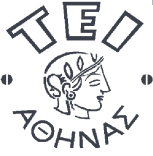 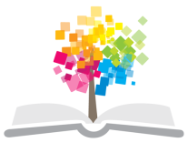 ΔΕΟΝΤΟΛΟΓΙΑ ΕΠΑΓΓΕΛΜΑΤΟΣ ΚΑΙ ΒΙΟΗΘΙΚΗ Ενότητα 3: Εισαγωγή στη ΒιοηθικήΑντώνιος ΜανιάτηςΤμήμα Ραδιολογίας - ΑκτινολογίαςΗ Βιοηθική είναι ένας κλάδος της επιστήμης που ασχολείται με τα ηθικά προβλήματα από τις νέες ανακαλύψεις, της βιολογίας και της γενετικής μηχανικής. Ειδικότερα, ορίζεται ως η εφαρμοσμένη εξέταση της ηθικής στις βιοϊατρικές επιστήμες που στοχεύει στην παροχή ηθικών απαντήσεων σε δύσκολα ερωτήματα που προκύπτουν στη φροντίδα υγείας, στη χρήση της τεχνολογίας και στη σχετική δημόσια πολιτική . Το όνομα αυτού του μοντέρνου κλάδου συνιστά νεολογισμό δεδομένου ότι ο πρώτος που το χρησιμοποίησε ήταν στις ΗΠΑ ο καρκινολόγος van Rensselaer Potter στο έργο του “Bioethics. Bridge to the future», το 1971. Σε αυτό το έργο, ο συγγραφέας ορίζει τη βιοηθική ως «τη γνώση που επιτρέπει να ξέρουμε πώς να χρησιμοποιείται η γνώση». Καθώς ο αγγλοσαξονικής προέλευσης και απώτερης ελληνικής ετυμολογίας όρος, αποτελούμενος από τη λέξη «βίος» και «ηθικός», καθιερώθηκε ευρύτατα στη βιβλιογραφία της αγγλικής γλώσσας, αντικατέστησε σταδιακά τον όρο «ιατρική ηθική». Παραπέμπει σε μία πολυκλαδική σκέψη (φιλοσοφία, θεολογία, κοινωνιολογία, δίκαιο…).    Η βιοηθική έχει δύο διαστάσεις, μία εξεταστική των «σημείων των καιρών» (ανοιχτή στις εξελίξεις του μέλλοντος) και μία κανονιστική, είναι ταυτόχρονα ένας στοχασμός για τα ηθικά προβλήματα που συνδέονται με την έρευνα και τις εφαρμογές της και ένας οδηγός συμπεριφοράς των επαγγελματιών και των χρηστών του συστήματος υγείας, αντίστοιχα. Όσον αφορά την κανονιστική της διάσταση, επηρεάστηκε από δύο αντιτιθέμενες λογικές, οι οποίες ονομάζονται, σύμφωνα με τη θεωρία του Βέμπερ, ηθική της ευθύνης και ηθική των πεποιθήσεων. Ενώ η τελευταία ευνοεί αρχές πάγιες που προέρχονται κυρίως από τις θρησκείες (για παράδειγμα, απαγόρευση της άμβλωσης και της ευθανασίας στο όνομα της ιερότητας της ζωής), η ηθική της ευθύνης ευνοεί, κατά τη λήψη της αποφάσεως, τις πρακτικές επιπτώσεις της δράσης. Συνεπώς,  η ηθική της ευθύνης  βασίζεται σε δύο αρχές, την αυτονομία του ατόμου και την απουσία ζημίας σε άλλους. Συνεπώς, στο πλαίσιο αυτής της θεώρησης, οι απαγορεύσεις είναι πάντοτε το αποτέλεσμα μίας δημοκρατικής απόφανσης, θεμελιωμένης σε ορθολογικά επιχειρήματα. Η συζήτηση στο πεδίο της βιοηθικής τροφοδοτείται από τις δύο αντίθετες σχολές σκέψης. Στη σχολή της ηθικής των πεποιθήσεων υπάγεται μεταξύ άλλων η  νομολογιακή κατασκευή της έννοιας της «ανθρώπινης αξιοπρέπειας», όπως αυτή  εμφανίζεται στη Γαλλία, δηλαδή ως ένα θεμέλιο που επιβάλλεται σε όλους, ακόμη και εναντίον της βουλήσεως του ατόμου το οποίο υποτίθεται ότι προστατεύεται. Για παράδειγμα, η εξομοίωση της ενεργητικής ευθανασίας με μία ηθελημένη ανθρωποκτονία από πρόθεση δεν κάνει παρά να διατηρεί ένα κλίμα πατερναλισμού του Κράτους το οποίο είναι πάντοτε επιρρεπές στην υποκατάσταση της θέλησης των ενδιαφερομένων ατόμων  . Είναι αξιοσημείωτο ότι υπάρχει συγκεκριμένος κανόνας δικαίου για την ανθρώπινη αξιοπρέπεια στην ελληνική έννομη τάξη, ο οποίος αποτελεί και το σημαντικότερο κανόνα ολόκληρου του Συντάγματος. Πρόκειται για τη ρητή διάταξη του άρθρου 2 παρ. 1, κατά την οποία «Ο σεβασμός και η προστασία της αξίας του ανθρώπου αποτελούν την πρωταρχική υποχρέωση της Πολιτείας». Αν σήμερα η βιοηθική συγκαταλέγεται στις πηγές για τη θέσπιση αυτού που έχει αρχίσει να αποδίδεται με το νεολογισμό «Βιοϊατρικό Δίκαιο», τα πράγματα ήταν αρκετά διαφορετικά δύο γενιές πριν. Στην απαρχή της, στη δεκαετία του 1960, εμφανίστηκε ως ένας απλός τομέας συζητήσεων ανάμεσα σε ηθικές συλλήψεις, μετά, σε μικρό χρονικό διάστημα έγινε μία πειθαρχία προγραφών, σχετικά με τις νόρμες, τους κανόνες οι οποίοι αποσκοπούν στη ρύθμιση της δραστηριότητας των επιστημών της ζωής και της υγείας . ΣημειώματαΣημείωμα ΑναφοράςCopyright ΤΕΙ Αθήνας, Αντώνιος Μανιάτης, 2015. Αντώνιος Μανιάτης. «ΔΕΟΝΤΟΛΟΓΙΑ ΕΠΑΓΓΕΛΜΑΤΟΣ ΚΑΙ ΒΙΟΗΘΙΚΗ. Ενότητα 3: Εισαγωγή στη Βιοηθική». Έκδοση: 1.0. Αθήνα 2015. Διαθέσιμο από τη δικτυακή διεύθυνση: ocp.teiath.gr.Σημείωμα ΑδειοδότησηςΤο παρόν υλικό διατίθεται με τους όρους της άδειας χρήσης Creative Commons Αναφορά, Μη Εμπορική Χρήση Παρόμοια Διανομή 4.0 [1] ή μεταγενέστερη, Διεθνής Έκδοση.   Εξαιρούνται τα αυτοτελή έργα τρίτων π.χ. φωτογραφίες, διαγράμματα κ.λ.π., τα οποία εμπεριέχονται σε αυτό. Οι όροι χρήσης των έργων τρίτων επεξηγούνται στη διαφάνεια  «Επεξήγηση όρων χρήσης έργων τρίτων». Τα έργα για τα οποία έχει ζητηθεί άδεια  αναφέρονται στο «Σημείωμα  Χρήσης Έργων Τρίτων». 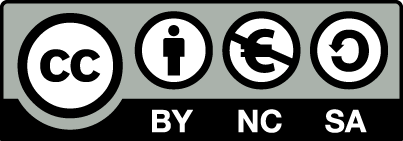 [1] http://creativecommons.org/licenses/by-nc-sa/4.0/ Ως Μη Εμπορική ορίζεται η χρήση:που δεν περιλαμβάνει άμεσο ή έμμεσο οικονομικό όφελος από την χρήση του έργου, για το διανομέα του έργου και αδειοδόχοπου δεν περιλαμβάνει οικονομική συναλλαγή ως προϋπόθεση για τη χρήση ή πρόσβαση στο έργοπου δεν προσπορίζει στο διανομέα του έργου και αδειοδόχο έμμεσο οικονομικό όφελος (π.χ. διαφημίσεις) από την προβολή του έργου σε διαδικτυακό τόποΟ δικαιούχος μπορεί να παρέχει στον αδειοδόχο ξεχωριστή άδεια να χρησιμοποιεί το έργο για εμπορική χρήση, εφόσον αυτό του ζητηθεί.Επεξήγηση όρων χρήσης έργων τρίτωνΔιατήρηση ΣημειωμάτωνΟποιαδήποτε αναπαραγωγή ή διασκευή του υλικού θα πρέπει να συμπεριλαμβάνει:Το Σημείωμα ΑναφοράςΤο Σημείωμα ΑδειοδότησηςΤη δήλωση Διατήρησης Σημειωμάτων Το Σημείωμα Χρήσης Έργων Τρίτων (εφόσον υπάρχει) μαζί με τους συνοδευόμενους υπερσυνδέσμους.Το περιεχόμενο του μαθήματος διατίθεται με άδεια Creative Commons εκτός και αν αναφέρεται διαφορετικά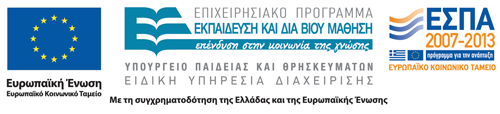 Το έργο υλοποιείται στο πλαίσιο του Επιχειρησιακού Προγράμματος «Εκπαίδευση και Δια Βίου Μάθηση» και συγχρηματοδοτείται από την Ευρωπαϊκή Ένωση (Ευρωπαϊκό Κοινωνικό Ταμείο) και από εθνικούς πόρους.Ανοικτά Ακαδημαϊκά ΜαθήματαΤεχνολογικό Εκπαιδευτικό Ίδρυμα ΑθήναςΤέλος ΕνότηταςΧρηματοδότησηΤο παρόν εκπαιδευτικό υλικό έχει αναπτυχθεί στα πλαίσια του εκπαιδευτικού έργου του διδάσκοντα.Το έργο «Ανοικτά Ακαδημαϊκά Μαθήματα στο ΤΕΙ Αθήνας» έχει χρηματοδοτήσει μόνο τη αναδιαμόρφωση του εκπαιδευτικού υλικού. Το έργο υλοποιείται στο πλαίσιο του Επιχειρησιακού Προγράμματος «Εκπαίδευση και Δια Βίου Μάθηση» και συγχρηματοδοτείται από την Ευρωπαϊκή Ένωση (Ευρωπαϊκό Κοινωνικό Ταμείο) και από εθνικούς πόρους.©Δεν επιτρέπεται η επαναχρησιμοποίηση του έργου, παρά μόνο εάν ζητηθεί εκ νέου άδεια από το δημιουργό.διαθέσιμο με άδεια CC-BYΕπιτρέπεται η επαναχρησιμοποίηση του έργου και η δημιουργία παραγώγων αυτού με απλή αναφορά του δημιουργού.διαθέσιμο με άδεια CC-BY-SAΕπιτρέπεται η επαναχρησιμοποίηση του έργου με αναφορά του δημιουργού, και διάθεση του έργου ή του παράγωγου αυτού με την ίδια άδεια.διαθέσιμο με άδεια CC-BY-NDΕπιτρέπεται η επαναχρησιμοποίηση του έργου με αναφορά του δημιουργού. Δεν επιτρέπεται η δημιουργία παραγώγων του έργου.διαθέσιμο με άδεια CC-BY-NCΕπιτρέπεται η επαναχρησιμοποίηση του έργου με αναφορά του δημιουργού. Δεν επιτρέπεται η εμπορική χρήση του έργου.διαθέσιμο με άδεια CC-BY-NC-SAΕπιτρέπεται η επαναχρησιμοποίηση του έργου με αναφορά του δημιουργού και διάθεση του έργου ή του παράγωγου αυτού με την ίδια άδεια. Δεν επιτρέπεται η εμπορική χρήση του έργου.διαθέσιμο με άδεια CC-BY-NC-NDΕπιτρέπεται η επαναχρησιμοποίηση του έργου με αναφορά του δημιουργού. Δεν επιτρέπεται η εμπορική χρήση του έργου και η δημιουργία παραγώγων του.διαθέσιμο με άδεια CC0 Public DomainΕπιτρέπεται η επαναχρησιμοποίηση του έργου, η δημιουργία παραγώγων αυτού και η εμπορική του χρήση, χωρίς αναφορά του δημιουργού.διαθέσιμο ως κοινό κτήμαΕπιτρέπεται η επαναχρησιμοποίηση του έργου, η δημιουργία παραγώγων αυτού και η εμπορική του χρήση, χωρίς αναφορά του δημιουργού.χωρίς σήμανσηΣυνήθως δεν επιτρέπεται η επαναχρησιμοποίηση του έργου.